Муниципальное бюджетное общеобразовательное учреждение«Мамедкалинская гимназия имени М.Алиева»П Р И К А З25.08.2020 г.                                                                                                                    №  38 (а)Приказ о создании рабочей группы по написанию примерной программы воспитания и  реализации  Дорожной карты по разработке и внедрению примерной программы воспитания и календарного плана воспитательной работы в МБОУ «Мамедкалинская гимназия имени М.Алиева»     Согласно Федеральному закону от 31.07.2020 № 304-ФЗ «О внесении изменений в Федеральный закон «Об образовании в Российской Федерации» по вопросам воспитания обучающихся»  с 2021 года в состав основных образовательных программ школы должны входить рабочая программа воспитания и календарный план воспитательной работы.ПРИКАЗЫВАЮ:1.Создать рабочую группу по написанию примерной программы воспитания:Эльдарханова Б.Б. - заместитель директора ВР, модератор апробационной площадки по апробации программы воспитания,Абдуллаева З.А.- заместитель директора УВР  1-4 классов,Рамазанова А.А. - заместитель директора УВР  5-11 классов,Чупанова М.Ш..-  вожатая,Раджабова А.А. психолог,Азизова П.А.-социолог  ,Магомедова А.М..-председатель общешкольного родительского комитета,2.  Зам. директору по ВР Эльдархановой Б.Б. составить Дорожную карту и  план  по реализации Дорожной карты  по разработке и внедрению рабочей программы воспитания и календарного плана воспитательной работы.3. Контроль за исполнением данного приказа оставляю за собой.Директор МБОУ «Мамедкалинская гимназия имени М.Алиева»                                      Р.Х.Арсланалиева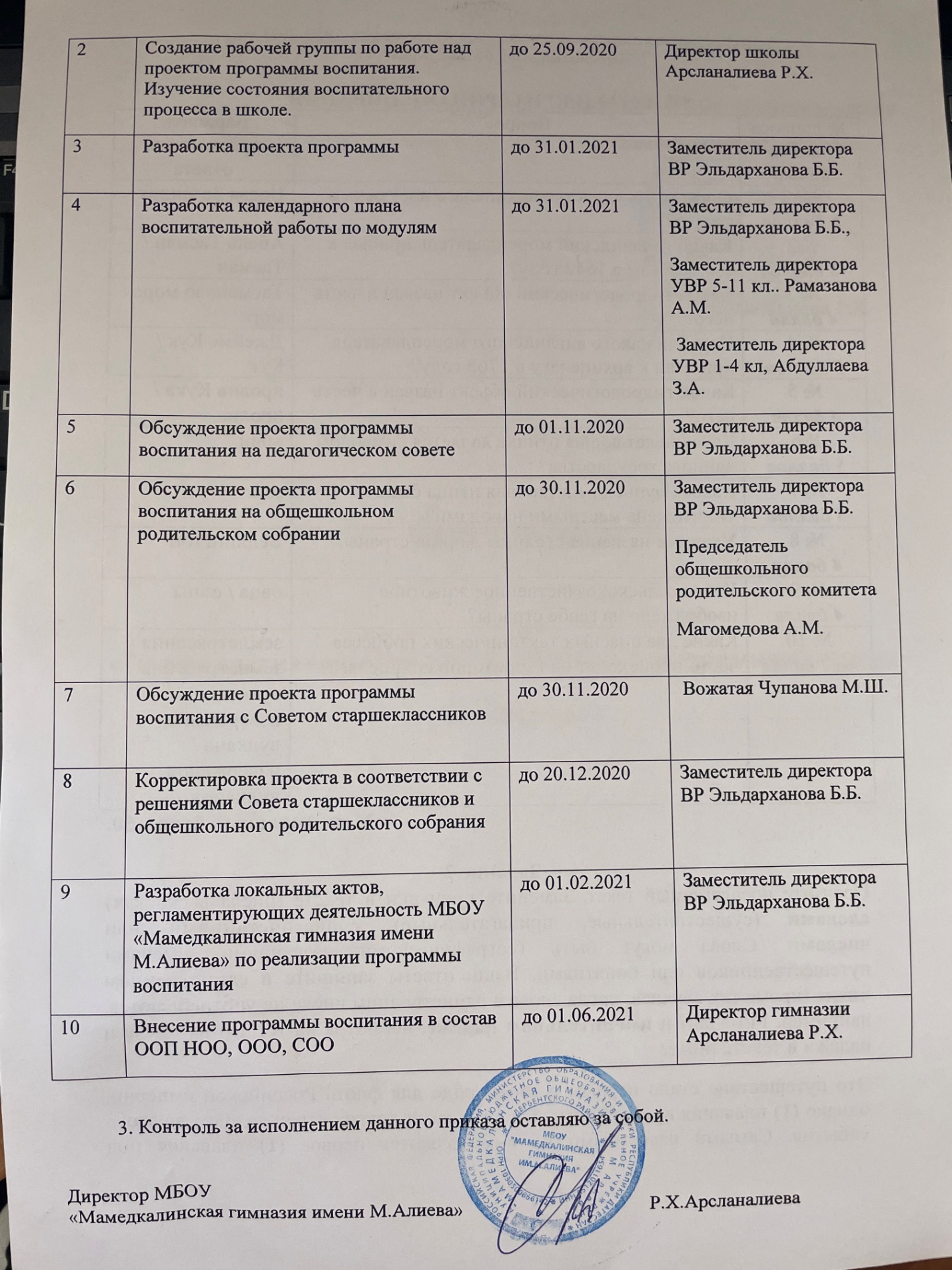 №п/пМероприятиеСроки реализацииОтветственный1Ознакомление педагогического  коллектива с Федеральным законом от 31.07.2020 № 304 – ФЗ «О внесении изменений в Федеральный закон «Об образовании в Российской Федерации» по вопросам воспитания28.08.2020Директор гимназииАрсланалиева Р.Х.2Создание рабочей группы по работе над проектом программы воспитания. Изучение состояния воспитательного процесса в школе.до 25.09.2020Директор школы Арсланалиева Р.Х.3Разработка проекта программыдо 31.01.2021Заместитель директора ВР Эльдарханова Б.Б.4Разработка календарного плана воспитательной работы по модулямдо 31.01.2021Заместитель директора ВР Эльдарханова Б.Б.,Заместитель директора УВР 5-11 кл.. Рамазанова А.М. Заместитель директора УВР 1-4 кл, Абдуллаева З.А.  5Обсуждение проекта программы воспитания на педагогическом советедо 01.11.2020Заместитель директора ВР Эльдарханова Б.Б.6Обсуждение проекта программы воспитания на общешкольном родительском собраниидо 30.11.2020Заместитель директора ВР Эльдарханова Б.Б.Председатель общешкольного родительского комитета Магомедова А.М.7Обсуждение проекта программы воспитания с Советом старшеклассниковдо 30.11.2020 Вожатая Чупанова М.Ш.8Корректировка проекта в соответствии с решениями Совета старшеклассников и общешкольного родительского собраниядо 20.12.2020Заместитель директора ВР Эльдарханова Б.Б.9Разработка локальных актов, регламентирующих деятельность МБОУ «Мамедкалинская гимназия имени М.Алиева» по реализации программы воспитаниядо 01.02.2021Заместитель директора ВР Эльдарханова Б.Б.10Внесение программы воспитания в состав ООП НОО, ООО, СООдо 01.06.2021Директор гимназии Арсланалиева Р.Х.